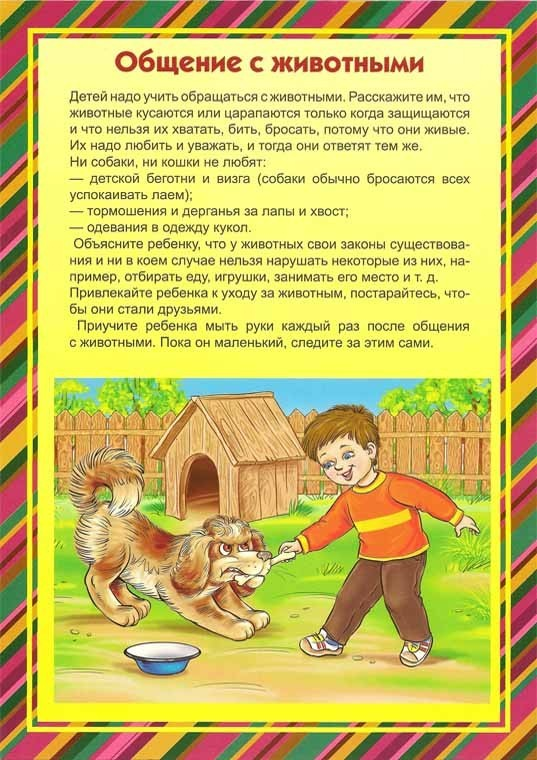 БЕЗОПАСНОСТЬ  ПРИ ОБЩЕНИИ С ЖИВОТНЫМИЖивотных надо любить.Но при этом надо помнить,что даже домашние животные могут быть опасны.Правило № 1.Даже, если ты боишься собаки, никогда этого не показывай. Собака может почувствовать и напасть на тебя.Правило № 2.Ни в коем случае не убегай от собаки. Она может принять тебя за дичь и поохотиться.Правило № 3.Помни, что помахивание хвостом не всегда говорит о дружелюбном настроении собаки.Правило № 4 .Если тебе хочется погладить собаку - спроси разрешения у её хозяина. Гладь её осторожно, не делая резких движений.Правило № 5.Не корми чужих собак и не трогай их во время еды или сна.Правило № 6.Не надо пристально смотреть в глаза собаке и улыбаться. На собачьем языке это значит: скалиться и показывать своё превосходство.Правило № 7.Не подходи к собаке, сидящей на привязи.Правило № 8.Не приближайся к большим собакам охранных пород. Их часто учат бросаться на людей, подошедших близко.Правило № 9.Не трогай щенков и не пытайся отобрать предмет, с которым собака играет.Правило № 10.Не делайте резких движений, общаясь с собакой или её хозяином: собака может подумать, что вы ему угрожаете. Всегда лучше уйти в сторону и пропустить идущего навстречу человека с собакой.Правило № 11.Особенно следует опасаться приседающей собаки: это значит, что она готовиться к прыжку. На всякий случай лучше сразу защитить горло прижать подбородок к груди и выставить вперёд руки. Самое чувствительное место у собаки - нос. Иногда достаточно попасть в него, чтобы она убежала.Правило № 12.Надо помнить, что от кошек и собак людям передаются болезни- лишай, чесотка, бешенство. Бешенство – очень опасная болезнь, которая может возникнуть после укуса животных. От неё можно даже умереть.Правило № 13.После того, как ты погладил собаку или кошку, обязательно вымой руки с мылом.Правило № 14.Если тебя укусила собака или кошка, сразу же расскажи об этом родителям, чтобы они немедленно отвели тебя к врачу.Правило № 15.Не забывайте, что кошки дальние родственники тигров: не тяните кота за хвост. Не гладьте незнакомых кошек.Если в доме есть дети и животные, как правило, дети знают как вести себя с домашними питомцами, хотя бы из личного опыта общения. Совсем другое дело, если ребенок хочет подружиться с незнакомым животным, действия которого непредсказуемы.Можно дать рекомендации для такого случая.1) Взрослый (родитель) должен зорко следить за контактами ребенка и животных, чтобы вовремя вмешаться.2) Делать это только при хозяине и с его разрешения, поскольку он знает свое животное.3) Объяснить ребенку, что любое животное - это живое существо, ему нельзя причинять боль, животное может укусить или поцарапать.4) Не вступать в контакт ни с какими уличными животными - это опасно из-за непредсказуемости их поведения и из-за возможности подхватить различные тяжелые заболевания.5) Тщательно мыть руки после любого контакта с животными, не целовать и не подносить к лицу животных.6) Учить ребенка наблюдать за животными и птицами, особенно дикими.